Hoạt động ngoài trời của các bé c1 Sáng ngày 7/ 10/2020 lớp MGB C1 đã có một buổi hoạt động ngoài trời vui vẻ, lý thú. Dưới sự hướng dẫn của 2 cô giáo, các con đã rất hào hứng tham gia hoạt động.Quang cảnh sân trường rộng rãi, thoáng mát, nhiều cây xanh đã giúp các con được quan sát, trò chuyện về cây đào tiên để biết được đặc điểm, lợi ích và cách chăm sóc, bảo vệ. Từ đó các con biết việc nên làm và không nên làm với môi trường, sự vật xung quanh mình.                     Ngoài ra, các con còn được tham gia những trò chơi tự chọn mà các cô đã chuẩn bị sẵn. trò chơi nào cũng thu hút được trẻ. Trẻ còn rủ bạn chơi cùng mình.Một số hình ảnh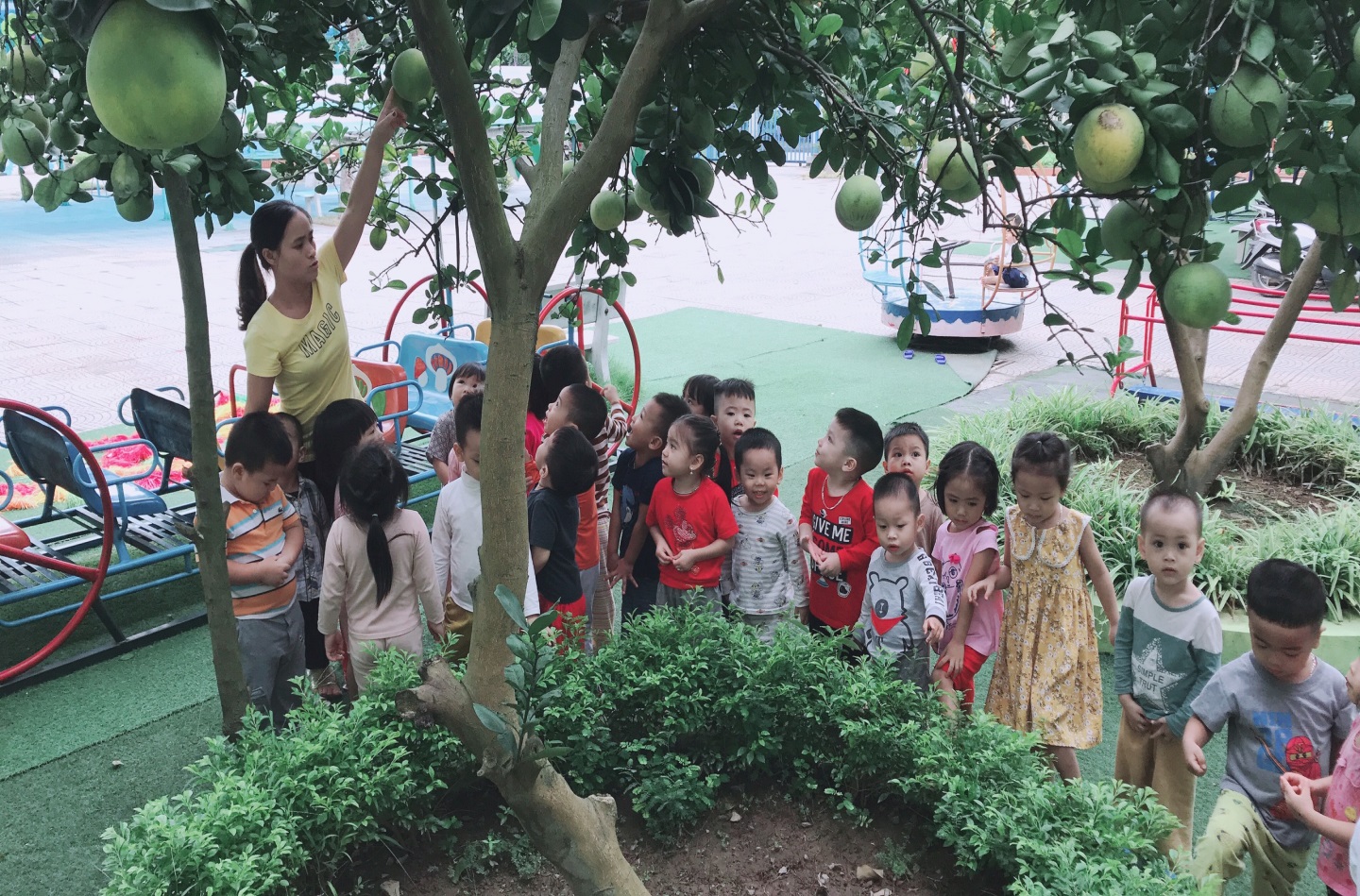 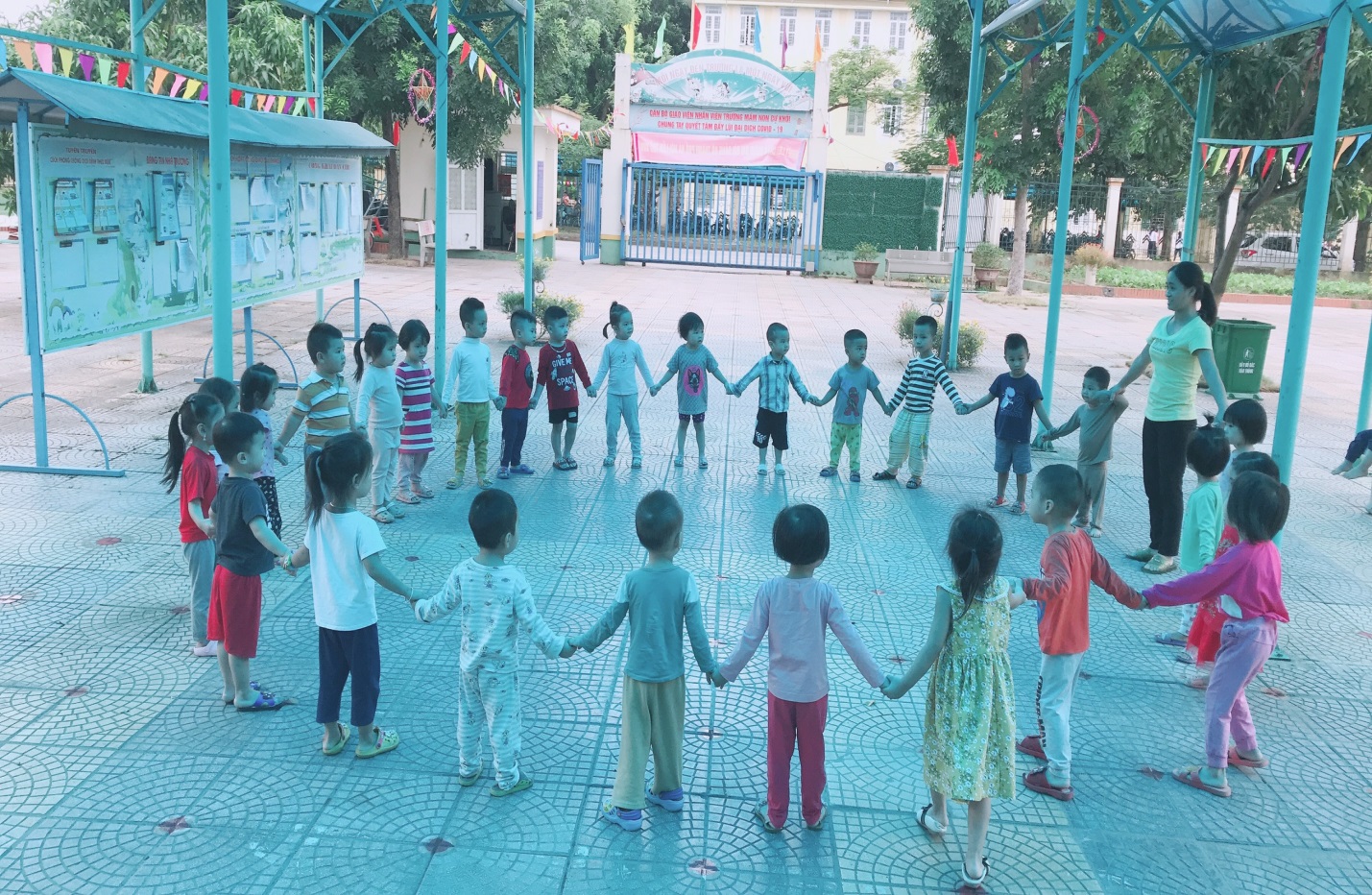 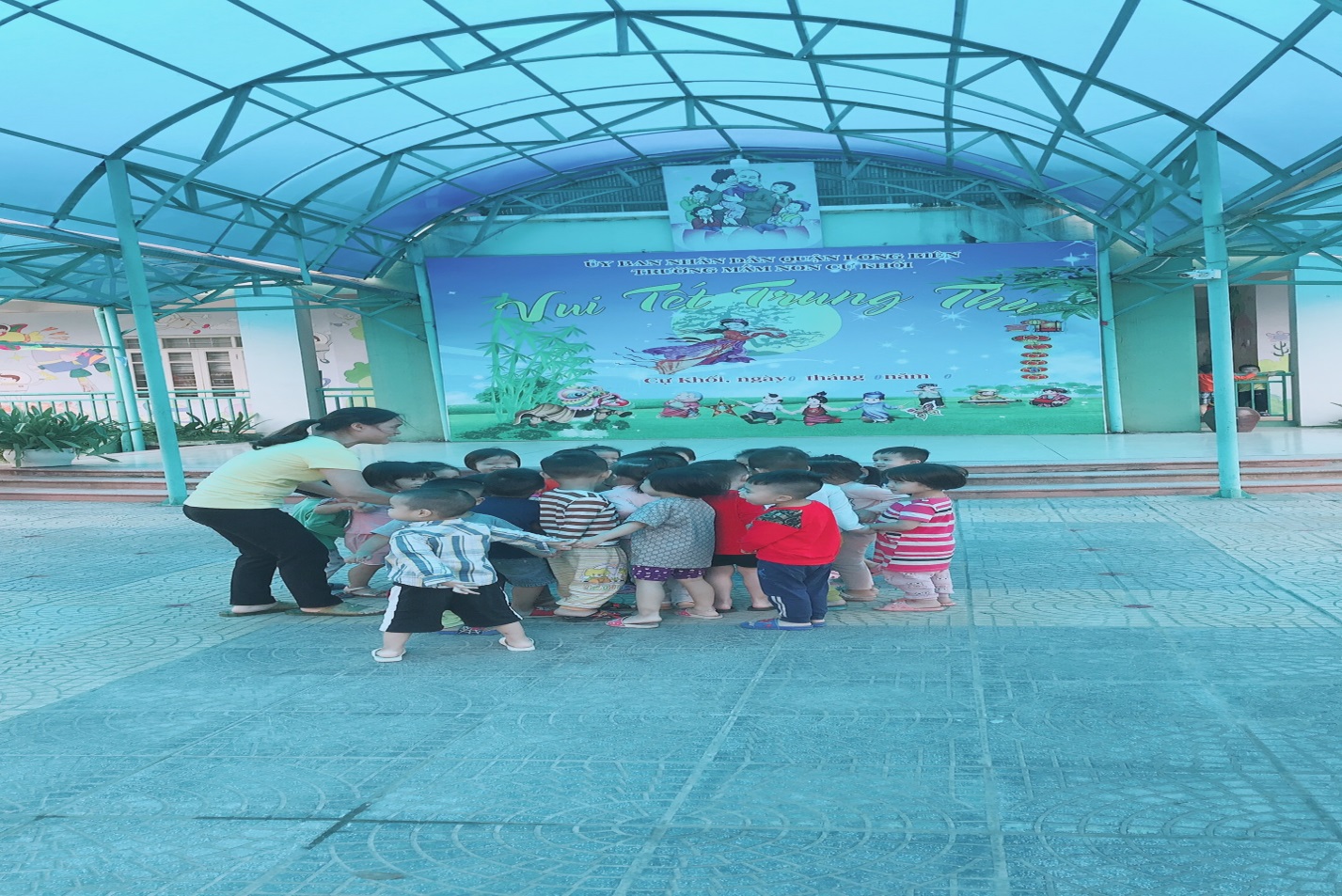 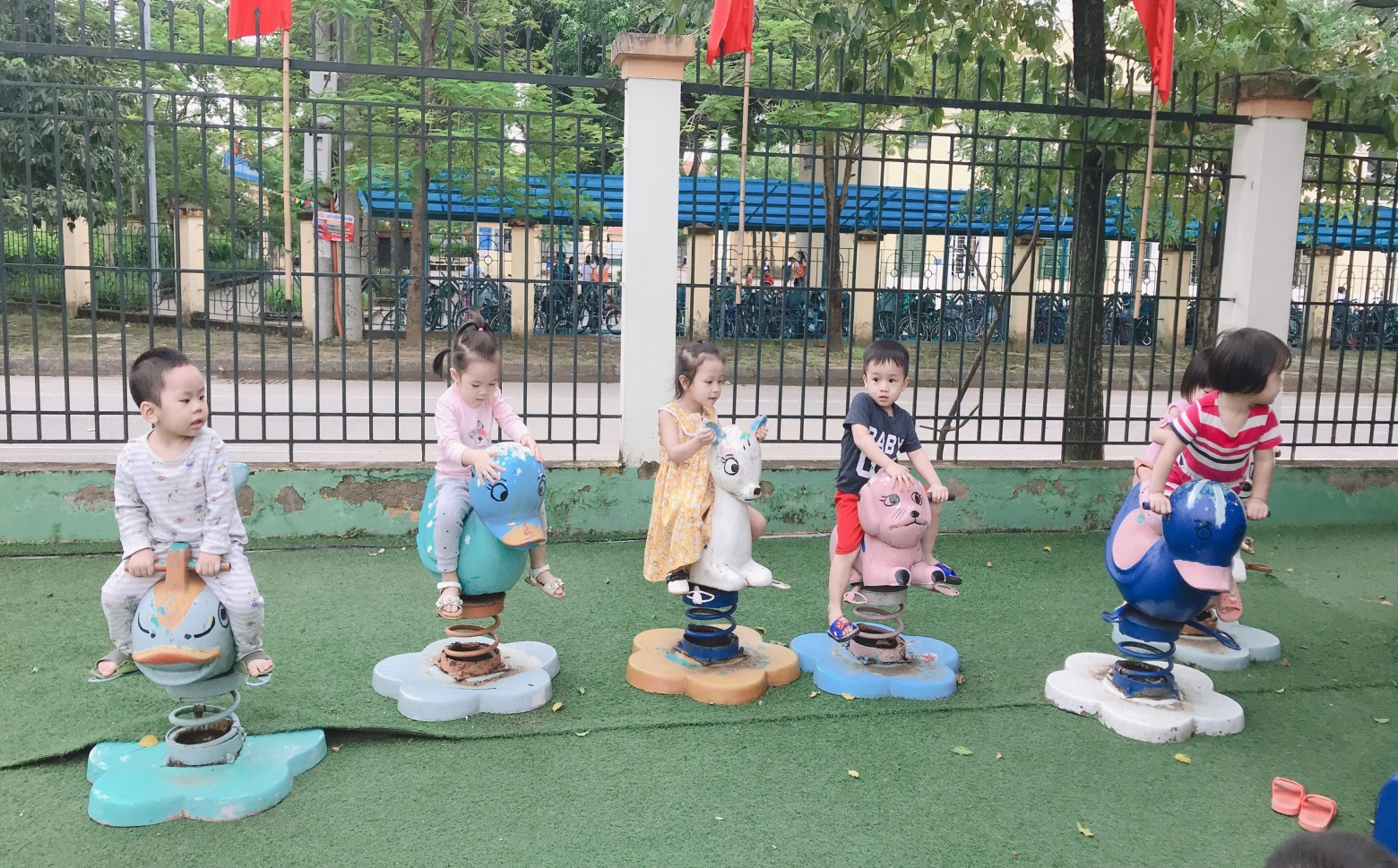 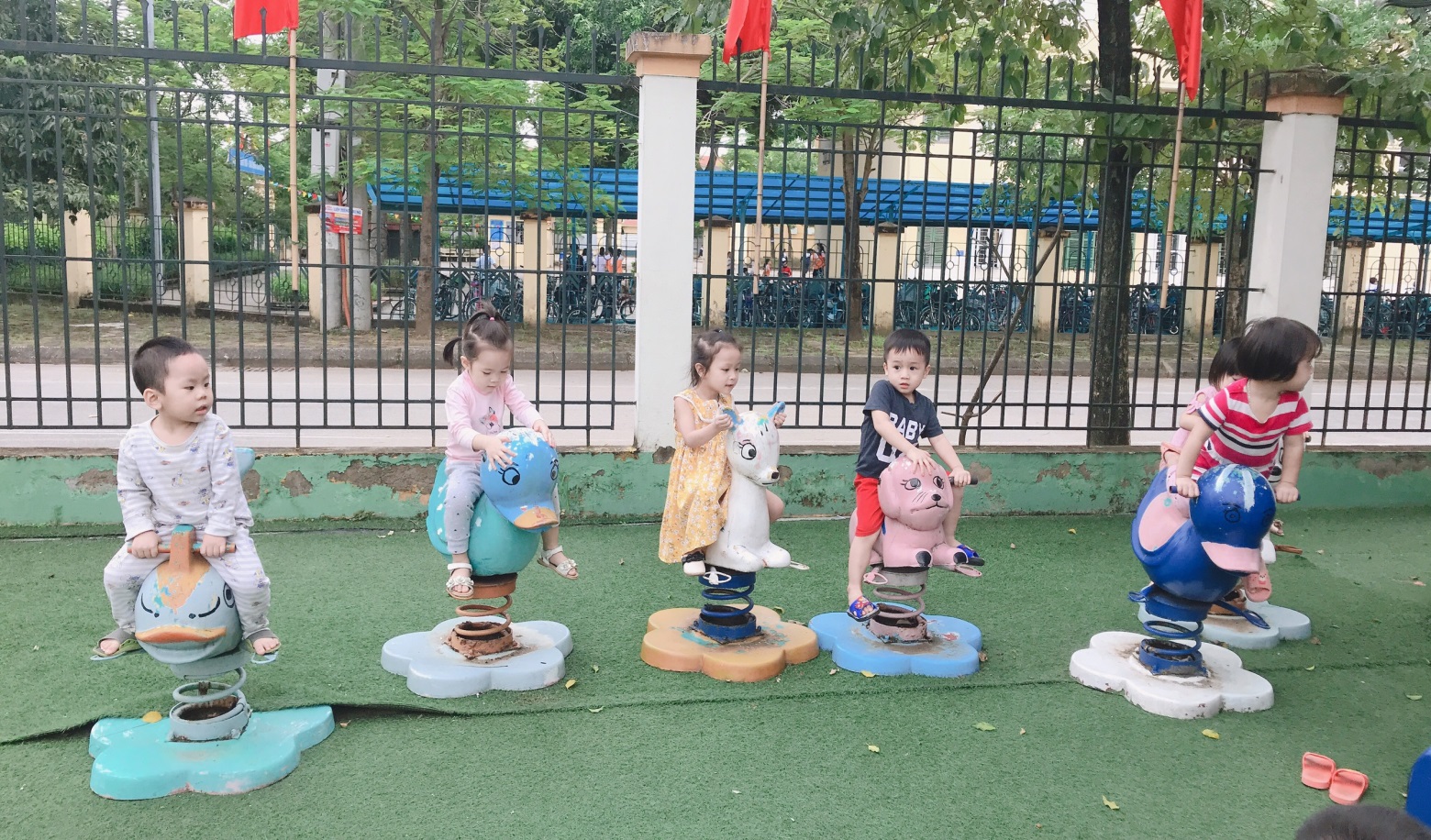 